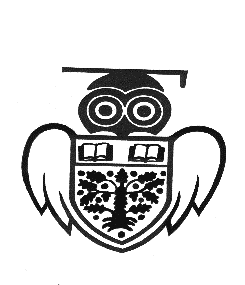 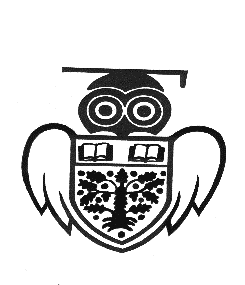 SAFETY & EMERGENCY CLOSURE INFORMATION  School Information Line  0370 054 4999  School Pin Number   02 20 40http://online.aberdeenshire.gov.uk/Apps/Schools-closuresRegular updates on school   closures on Northsound 1          ADVERSE WEATHER – SAFETYAction to close the school will only be taken where there is doubt or concern over safety.  The decision may be taken by either the Head Teacher or the Local Authority.Children Within Walking DistanceShould the school close, parents or other designated persons will be informed by phone/text and asked to collect their charges.Children Brought to School or Pre-School by Parents’ Own VehiclesParents are asked to use their discretion when bringing their child to school – you are the best judge of local conditions.Should conditions deteriorate, parents should remove their children from school as soon as possible.Please inform the school office or Head Teacher of your intentions.Children Using School TransportIf the bus does not operate in the morning, do not bring your children into school, unless it is safe to do so.  If you do take your child to school you must also be able to collect them at the end of the day.The transport operator, after consultation with the Head Teacher, can decide that children should be conveyed home before normal finishing time.  The school will attempt to contact parents.Parents should ensure that children are safely delivered to and collected from their pick-up point.Pupils should wait no longer than 15 minutes past the normal pick-up time before returning home.In adverse weather conditions, pupils will not be left by their contractor at the road end.  If a parent fails to meet a child, the contractor will:where possible, convey pupils directly to their home, ordeliver them into the care of a responsible adult who will accompany   	them to their homes, orconvey them, in the event of the failure of the above two, back to 	school.SCHOOL CLOSUREThe school may close as a result of any of the following factors:inadequate staffing;power/heating failure;whole school closure as the result of storm warnings.HOW CAN I FIND OUT IF THE SCHOOL IS CLOSED?On the school information line (select Kemnay Network, then Kintore)On the Aberdeenshire adverse weather websitePlease note it may be 8.00am before a decision is made for local children.  Until that time we will be gathering as much local information on the roads, reviewing staff availability etc. You can register for alerts that will inform you if the school will be closed. You can do this by:Signing into My Aberdeenshire on Aberdeenshire Council’s Website (same account for the school meals payment system) going into ‘Manage my Subscriptions’ and follow the instructions from there. You will appreciate that notifying all parents/safety contacts for over        600 children in an emergency situation is no easy task.  All parents are therefore asked to inform the school in writing of any change of routine.  Please ensure that any changes to contact details are updated with the school office.Please note that should we have an emergency closure during the school day we cannot release pupils to walk home with a neighbour or friend unless given permission to do so by the parent/guardian.  In this instance, should school transport fail to operate, an emergency contact in the village would be useful. Children cannot be collected by anyone under the age of 16.Children will not be released to walk home on their own.